Ms. Ashlee and Ms. Ciara’s OnesWeek Of: May 18th-22ndColor: Blue Number: 9 Shape: Square Letter: Mm      Lesson: Going Many PlacesBible Verses: “A Trip for Jesus” (Matthew 2:13-18)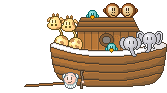 MondayTuesdayWednesdayThursdayThursdayFridayArtCrayon CarsColoring at the EaselFinger PaintingBus collageBus collageStaines Glass windowBooks & ListeningLooking at booksPhoto bookRocking and readingUsing the bibleLooking at a picture bookLooking at a picture bookBlock CenterMaking a roadCrawling through a tunnelFilling a wagonGoing to the farmDriving a carDriving a carHome-livingStrolling a babyPacking for a tripPlaying with playdoughPlaying doctorGoing grocery shoppingGoing grocery shoppingMusicListening to bellsSilly songsMusical toysSinging in a boatSinging in a boatSing along songsPuzzles/ ManipulativesWorking puzzlesPicture circlesPlaying with toysRolling a big ballPlaying with duplo’sPlaying with duplo’sKindness Curriculum:EmpathyFeelings LottoFriendship BraceletsThe Wedding ProcessionI-MessagesI-MessagesWeekly Review